Opis przedmiotu oraz wielkości lub zakresu zamówieniaPrzedmiot zamówienia: Przedmiotem zamówienia jest przebudowa drogi powiatowej nr 1938D polegająca na budowie drogi dla pieszych i rowerów w miejscowości Smardzów, gmina Siechnice, 
w podziale na części:Część 1: Przebudowa drogi powiatowej nr 1938D polegająca na budowie drogi dla pieszych i rowerów na odcinku od terenu PKP do istniejącej drogi technologicznej na terenie zbiornika retencyjnego,Część 2: Przebudowa drogi powiatowej nr 1938D polegająca na budowie drogi dla pieszych i rowerów na odcinku od istniejącej drogi technologicznej na terenie zbiornika retencyjnego do istniejącego chodnika na wysokości działki o nr 15/2, obręb Smardzów. CZĘŚĆ 1: Przebudowa drogi powiatowej nr 1938D polegająca na budowie drogi dla pieszych i rowerów na odcinku od terenu PKP do istniejącej drogi technologicznej na terenie zbiornika retencyjnegoOgólny opis przedmiotu zamówieniaPodstawowe parametry drogi:długość odcinka przeznaczonego do przebudowy ok. 330,0 mdroga dla pieszych i rowerów o szerokości 3,0 m o nawierzchni z betonu asfaltowegoLokalizacja: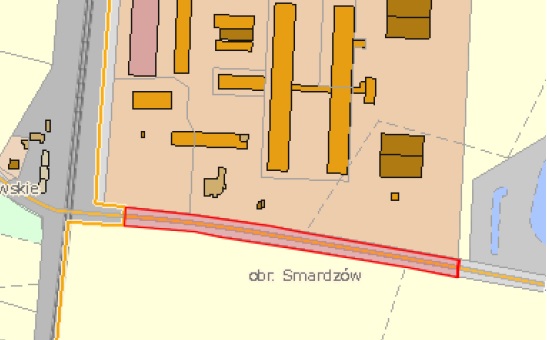 Opis stanu istniejącego:Przedmiotowa inwestycja zlokalizowana jest w województwie dolnośląskim, w powiecie wrocławskim, w gminie Siechnice, w miejscowości Smardzów na działce ew. nr 94/1, obręb Smardzów. Teren objęty inwestycją stanowi pas drogi powiatowej.Planowana inwestycja rozpoczyna się na wysokości działki nr 106/7, a kończy dowiązaniem do istniejącej drogi technologicznej na wysokości działki nr 106/18. Na terenie planowanej inwestycji znajduje się droga o nawierzchni z betonu asfaltowego w dobrym stanie technicznym. Występuje zjazd na działkę o nr 106/14 wykonany z nawierzchni bitumicznej.Odwodnienie istniejącej jezdni następuje poprzez spadki poprzeczne i podłużne jezdni na przylegający zieleniec. Istniejące uzbrojenie terenu w obszarze inwestycji to:- sieć teletechniczna,- kanalizacja deszczowa.Szczegółowy opis przedmiotu zamówienia:Szczegółowe wymagania w zakresie prowadzonych robót:Wszystkie prace należy prowadzić na podstawie niniejszego opisu przedmiotu zamówienia oraz SWZ i załączników do niego, w szczególności w oparciu                                o dokumentację projektową opracowaną przez NOVA-PROJECT Sp. z o.o., 
w skład której wchodzą niżej wymienione opracowania:Projekt wykonawczy branży drogowejSpecyfikacje Techniczne Wykonania I Odbioru Robót Budowlanych Projekt docelowej organizacji ruchuProjekt tymczasowej organizacji ruchuOpnie , uzgodnienia i decyzje, w tym:Zatwierdzenie tymczasowej organizacji ruchu  - zostanie przekazane na etapie realizacji robótZatwierdzenie docelowej organizacji ruchu - zostanie przekazane na etapie realizacji robotZgłoszenie robot niewymagających pozwolenia na budowę - zostanie przekazane na etapie realizacji robótSzczegółowe określenie zakresu Zadania:wykonanie drogi dla pieszych i rowerów na odcinku o długości 
ok. 330,0 m, szerokości 3,0 m, o nawierzchni z betonu asfaltowegoprzebudowa zjazdówuzupełnienie i rekultywacja terenu zielonego w obrębie pasa drogowegoregulacja istniejących studniCZĘŚĆ 2:Przebudowa drogi powiatowej nr 1938D polegająca na budowie drogi dla pieszych i rowerów na odcinku od istniejącej drogi technologicznej na terenie zbiornika retencyjnego do istniejącego chodnika na wysokości działki o nr 15/2, obręb Smardzów. Ogólny opis przedmiotu zamówieniaPodstawowe parametry drogi: długość odcinka przeznaczonego do przebudowy ok. 43,0 m droga dla pieszych i rowerów o szerokości 3,0 m o nawierzchni z betonu asfaltowegoLokalizacja: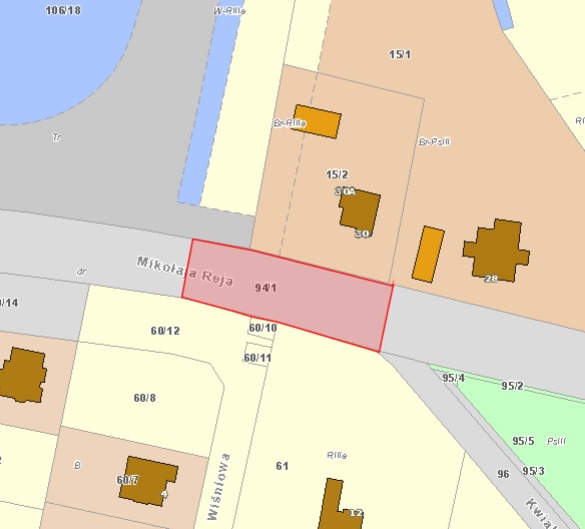 Opis stanu istniejącego:Przedmiotowa inwestycja zlokalizowana jest w województwie dolnośląskim, w powiecie wrocławskim, w gminie Siechnice, w miejscowości Smardzów na działce ew. nr 94/1, obręb Smardzów. Teren objęty inwestycją stanowi pas drogi powiatowej.Planowana inwestycja rozpoczyna się od dowiązania do istniejącej drogi technologicznej na wysokości działki nr 106/18, a kończy dowiązaniem do istniejącego chodnika na wysokości działki nr 15/2.Na terenie planowanej inwestycji znajduje się droga o nawierzchni z betonu asfaltowego w dobrym stanie technicznym. Występują zjazdy na działkę o nr 15/2 wykonane z nawierzchni bitumicznej i kostki betonowej.Odwodnienie istniejącej jezdni następuje poprzez spadki poprzeczne i podłużne jezdni na przylegający zieleniec. Istniejące uzbrojenie terenu w obszarze inwestycji to:- sieć elektroenergetyczna,- kanalizacja deszczowa.Szczegółowy opis przedmiotu zamówienia:Szczegółowe wymagania w zakresie prowadzonych robót:Wszystkie prace należy prowadzić na podstawie niniejszego opisu przedmiotu zamówienia oraz SWZ i załączników do niego, w szczególności w oparciu                                o dokumentację projektową opracowaną przez NOVA-PROJECT Sp. z o.o., w skład której wchodzą niżej wymienione opracowania:Projekt wykonawczy branży drogowejProjekt wykonawczy zieleniSpecyfikacje Techniczne Wykonania I Odbioru Robót Budowlanych Projekt docelowej organizacji ruchuProjekt tymczasowej organizacji ruchuOpnie , uzgodnienia i decyzje, w tym:Zatwierdzenie tymczasowej organizacji ruchu  - zostanie przekazane na etapie realizacji robótZatwierdzenie docelowej organizacji ruchu - zostanie przekazane na etapie realizacji robótDecyzja na wycinkę drzewa - zostanie przekazana na etapie realizacji robotZgłoszenie robot niewymagających pozwolenia na budowę - zostanie przekazane na etapie realizacji robótSzczegółowe określenie zakresu Zadania:wykonanie drogi dla pieszych i rowerów na odcinku o długości ok. 43,0 m, szerokości 3,0 m, o nawierzchni z betonu asfaltowegowykonanie fragmentu drogi dla pieszych o nawierzchni z kostki betonowejprzebudowa zjazdówwycinka drzewa kolidującego z inwestycjąuzupełnienie i rekultywacja terenu zielonego w obrębie pasa drogowegoregulacja istniejących studniDla obu Części:Powiadomienie zarządcy drogi – Zarządu Powiatu Wrocławskiego o rozpoczęciu robót.Wyniesienie tymczasowej organizacji ruchu na czas prowadzenia robót na podstawie projektu tymczasowej organizacji ruchu wraz z zawiadomieniem organu zarządzającego ruchem, zarządu drogi oraz właściwego komendanta Policji 
o terminie jej wprowadzenia co najmniej 7 dni przed dniem wprowadzenia organizacji ruch.Wyniesienie docelowej organizacji ruchu na podstawie projektu stałej organizacji ruchu opracowanego wraz z zawiadomieniem organu zarządzającego ruchem, zarządu drogi oraz właściwego komendanta Policji o terminie jej wprowadzenia co najmniej 7 dni przed dniem wprowadzenia organizacji ruchu.Zabezpieczenie istniejących elementów sieci występujących w zakresie opracowania przed uszkodzeniami mechanicznymi.Zapewnienie obsługi geodezyjnej nad prowadzonymi robotami budowlanymiZasilanie placu budowy w wodę i energię leży w gestii Wykonawcy – sposób rozwiązania i koszt wg własnych kalkulacji.Wykonawca w czasie realizacji robót ma obowiązek zapewnienia dojazdów i dojść do posesji w niezbędnym zakresie, w szczególności służb komunalnych 
i ratowniczych.Roboty muszą być wykonane zgodnie z dokumentacją projektową przekazaną przez Zamawiającego, obowiązującymi przepisami, normami oraz na ustalonych 
w niniejszym wniosku warunkach.Jeżeli w dokumentacji projektowej lub technicznej powołane są konkretne normy i przepisy, które spełniać mają materiały, sprzęt i inne towary oraz wykonane 
i zadane roboty, będą obowiązywać postanowienia najnowszego wydania lub poprawionego wydania powołanych norm i przepisów.Na 7 dni przed rozpoczęciem robót budowlanych pisemne powiadomienie Zamawiającego, mieszkańców i instytucji mających  siedzibę przy ul. M.Reja 
w Smardzowie o rozpoczynających się robotach budowlanych i utrudnieniach. Wykonawca zobowiązany jest dostarczyć Zamawiającemu potwierdzenie poinformowania ww. instytucji i mieszkańców. Powiadomienie mieszkańców należy dokonać poprzez wrzucenie do skrzynek na listy stosownych ogłoszeń oraz rozmieszczenia ich na tablicach informacyjnych i innych do tego przystosowanych miejscach w widoczny sposób.Po zakończeniu robót budowlanych uporządkowanie terenu robót  i użytkowanych przez Wykonawcę terenów przyległych.Przestrzeganie przepisów bhp i ppoż. oraz zapewnienie przez Wykonawcę urządzeń ochronnych i zabezpieczających w zakresie bhp jak również ochrony mienia Wykonawcy i ochrony przeciwpożarowej.Sposób zagospodarowania odpadów:Wszystkie materiały nienadające się do ponownego wbudowania oraz pozostałe odpady, w tym urobek, Wykonawca zutylizuje na swój koszt. Wskazanie miejsca 
i odległości wywozu urobku spoczywają na Wykonawcy. Wykonawca, jako wytwórca odpadów w rozumieniu art. 3 ust. 1 pkt. 32 ustawy o odpadach z dnia 14.12.2012 r. ma obowiązek zagospodarowania odpadów powstałych podczas realizacji zamówienia zgodnie z wyżej wymienioną ustawą, ustawą z dnia 27.04.2001 r. Prawo Ochrony Środowiska, ustawą z dnia 13 września 1996 r. 
o utrzymaniu czystości i porządku w gminach. Magazynowanie odpadów powstających podczas realizacji zamierzenia budowlanego może odbywać się jedynie na terenie, do którego ich wytwórca ma tytuł prawny, zgodnie z art. 25 ustawy z dnia 14.12.2012 r. o odpadach. W cenie ryczałtowej Wykonawca ma obowiązek uwzględnić miejsce, odległość, koszt wywozu, składowania i utylizacji odpadów.Likwidacja placu budowy i zaplecza:Likwidacja placu budowy i zaplecza własnego Wykonawcy bezzwłocznie po zakończeniu pracy lecz nie później niż w terminie do 7 dni roboczych od daty dokonania odbioru końcowego.Wykonanie dokumentacji powykonawczej wraz z powykonawczą inwentaryzacją geodezyjną – zgodnie z procedurą WI stanowiącą załącznik do SWZ – w wersji papierowej w 2 egzemplarzach i elektronicznej PDF 2 egz. Wersji elektronicznej na płycie CD/DVD).Wymagania dotyczące materiałów:Materiały zastosowane przez Wykonawcę przy wykonaniu robót muszą być nowe   i nieużywane, odpowiadać wymaganiom norm i przepisów wymienionych                    w Specyfikacji Technicznej Wykonania i Odbioru Robót Budowlanych, posiadać wymagane polskimi przepisami atesty i certyfikaty, w tym również świadectwa dopuszczenia do obrotu oraz certyfikaty bezpieczeństwa.Zatrudniani pracownicy:Wszyscy pracownicy fizyczni i operatorzy sprzętu, którzy będą pracowali przy realizacji przedmiotowego zamierzenia budowlanego muszą być zatrudnieni na podstawie umowy o pracę. 